О конкурсе «На лучшееосвещение профсоюзной жизни всредствах массовой информацииРеспублики Татарстан»                    Президиум Федерации профсоюзов РТ постановляет:Утвердить положение о конкурсе «На лучшее освещение профсоюзной жизни в средствах массовой информации» (приложение № 1).Утвердить рабочую группу  по  проведению конкурса  (приложение № 2).Утвердить  жюри  конкурса  (приложение № 3).Утвердить расходы на проведение конкурса в сумме  100 (сто) тысяч рублей.Контроль возложить  на  заместителя    председателя    Федерации профсоюзов РТ    Т. Ю.Васильеву     Председатель   Федерации профсоюзов                                                    Т.П. Водопьянова          Республики Татарстан                                                                                                          Приложение №1ПОЛОЖЕНИЕо конкурсе «На лучшее освещение профсоюзной жизни в средствах массовой информации»Конкурс учрежден и проводится Федерацией профсоюзов Республики Татарстан ежегодно с января по ноябрь. Конкурс открытый. В нем могут участвовать все желающие журналисты – представители средств массовой информации Республики Татарстан.Цели и задачи конкурса:широкое и объективное отражение жизни первичных профсоюзных организаций и трудовых коллективов, роли Федерации профсоюзов Республики Татарстан в решении социально-экономических проблем республики, деятельности Федерации и ее членских организаций по защите прав и интересов трудящихся;активная пропаганда идей единства и справедливости, позиции профсоюзов;дальнейшее укрепление сотрудничества и тесных деловых контактов со средствами массовой информации.На конкурс могут направляться разножанровые журналистские работы: статьи, очерки, корреспонденции, информационные и другие материалы, опубликованные в республиканской, районной, городской прессе, выпущенные в эфир в период проведения конкурса телевизионные и радиопрограммы. На конкурс представляются газетные публикации или копии, радиопередачи на любом аудионосителе, видеокассеты с записью, ходатайство организации, выдвигающей журналистские работы на конкурс, или личное заявление автора на участие в конкурсе.Выдвижение работ на соискание премий конкурса может                       производиться как редакциями газет, радио и телевидения, отраслевыми комитетами профсоюзов, профкомами предприятий, так и индивидуальными авторами.Вместе с публикациями и другими журналистскими работами, выдвигаемыми на конкурс, автор представляет в жюри краткие сведения о себе и своем творчестве, сообщает о месте и дате публикации, озвучивании на радио или показе в телеэфире его материала.Представленные в жюри конкурса документы и копии работ на соискание премии авторам не возвращаются.Конкурс журналистских работ проводится по следующим номинациям:        А.   «Скажи  ДА  охране труда» (на рассмотрение принимаются творческие работы, освещающие вопросы охраны труда, рассказывающие о лучших уполномоченных от профсоюзов)             Б.  «Профсоюз – выбор молодежи»( на рассмотрение принимаются творческие работы о деятельности     молодежных организаций, о проведенных акциях и мероприятиях, о лучших молодежных активистах)       В.     «Профсоюз – помог»( на рассмотрение принимаются творческие работы о конкретной помощи членам профсоюза  по защите социально-трудовых прав)            Г.     «Социальный аспект» ( на рассмотрение принимаются творческие работы о деятельности         ППО, отраслевых профсоюзных органов  в рамках социального партнерства) В каждой номинации создается отдельный призовой фонд. Участникам конкурса вручаются дипломы участников конкурса. Для определения победителей создается жюри. Итоги конкурса подводятся с 1 ноября по 17 ноября 2014 года и объявляются на заседании Совета ФПРТ. Материалы на соискание премий конкурса на лучшее освещение профсоюзной жизни в СМИ представляются по адресу:420012, г. Казань, ул. Муштари, 9, пресс-центр Федерации профсоюзов Республики Татарстан, кабинет 202, телефон 236 92 12.                                                               АНКЕТАучастника конкурсаФИО автора (ов) ______________________________________________________________________________________________________________________________Представляемый канал массовой информации (Название газеты, журнала, теле, радиоканала)___________________________________________________________________________________________________________________Название работы________________________________________________________________________________________________________________________Работа представлена для участия в номинации_____________________________________________________________________________________________________________________Общие данные представленной работы:Название СМИ__________________________________________________________Номер_________Дата выхода_____________________________________Контактный телефон автора_________________________________________________________Примечание.Материалы без сопроводительной анкеты к рассмотрению не принимаются.                                                                                                Приложение № 2РАБОЧАЯ ГРУППАпо проведению конкурса на лучшее освещениепрофсоюзной жизни в средствах массовойинформации.Хуснутдинова Гульнар Равильевна – председатель республиканской организации профсоюза работников здравоохранения.Рзай Игорь Николаевич – председатель республиканского комитета профсоюза работников лесных отраслей Республики Татарстан.Хасанова Альфия Мухарамовна – начальник  отдела организационной работы  Федерации профсоюзов Республики Татарстан.Барабанов Артем Алексеевич – главный редактор газеты «Новое слово».Пузакова Ирина Юрьевна – руководитель пресс-центра Федерации профсоюзов Республики Татарстан.                                                                                         Приложение № 3ЖЮРИ КОНКУРСАна лучшее освещение профсоюзной жизни в средствах массовой информацииВасильева Татьяна Юрьевна – заместитель председателя Федерации профсоюзов Республики Татарстан.Павлова Лидия Петровна - председатель республиканского комитета профсоюза работников машиностроения РФ.Прохоров Юрий Петрович – председатель республиканского комитета профсоюза работников народного образования и науки.Ермаков Владимир Николаевич – председатель профсоюзного комитета ОАО СК «Татфлот».Левагина Татьяна Петровна – председатель республиканского комитета профсоюза работников химических отраслей промышленности.ОБЩЕСТВЕННАЯ ОРГАНИЗАЦИЯ                                                      «ФЕДЕРАЦИЯ ПРОФСОЮЗОВ РЕСПУБЛИКИ ТАТАРСТАН»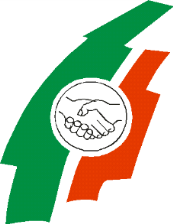 ИЖТИМАГЫЙ ОЕШМА«ТАТАРСТАН РЕСПУБЛИКАСЫПРОФСОЮЗЛАРЫ ФЕДЕРАЦИЯСЕ»ПРЕЗИДИУМПРЕЗИДИУМЫПОСТАНОВЛЕНИЕот 22 января 2015г.г.КазаньКАРАР№ 50